Paper Title (DSC-Title)Author A 1, Author B 2, Author C 1 (DSC-Author)(1) Affiliation, e-mail: {author1, author3}@ (DSC-Affiliation)(2) Affiliation, e-mail: {author2 }@Introduction (DSC-Title 1)Subtitle (DSC-Title 2)Paragraph (DSC-Title 3)(DSC-Main text) The title of the article is written in Arial, size 20. It is spaced out with the head of the page by 30 pts. It is spaced out with the authors list by 18 pts.The author list is written in Arial, size 10, bold, centered. The authors are listed in alphabetical order. They are referenced with number exponents. The exponents appear in the affiliation list below author names, including email. The paragraph is written in Arial, size 10. The main text is written in Arial, size 10. The document is on A4 paper size in two columns.The Header and Footer are different for odd and even pages, please insert the title of your paper in the “Paper Title” Header and the authors’ last name in the “Authors Names” Header.The use of Styles (MS Word)This template was made in MS Word and contains customized styles for easy text format. To correctly format the paper manuscript select the text of interest and click on the corresponding style in the “Styles” Ribbon, as shown in Fig. 1. The names of the applied styles are also indicated in this document in brackets. In Tab. 1 some of the styles are listed.Figures, tables and equationsPositionThe figures and tables are placed on one of the two columns and are centered w.r.t. the column. They are referenced in the text by sequential numbering. If necessary, one-column (full page width) tables and images can be inserted with the format option “Wrap Text Top and Bottom”.FiguresThe legends are below the figures, in Arial, size 8 bold, and centered as shown in Fig. 1.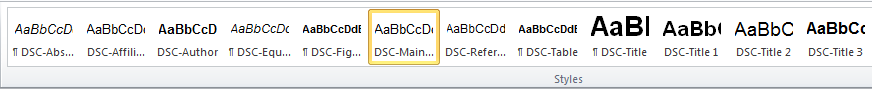 Figure 1. DSC Style ribbon in MS Word (DSC-Figure)TablesThe tables are numbered above the table. The font of the table title is Arial size 9.bold, as shown in Tab.1.Table 1. DSC Styles (DSC-Table)EquationsEquations are referenced in the text and numbered as described in the Eq. 1. Equations are written in Arial 9, italic.	L = f (S) . D (DSC-Equation)	(1)ReferencesThe references are listed in alphabetical order. They are written in Arial, size 9. The name of the journal/publisher/symposium/website etc. is written in italic. The title of the publication is in Bold. References in the main text are given between square brackets and cited with the first three letters of the first author, followed by the last two digit of the publication year [Bai10, Dib08b].Bailey T., Mahlem S. and Sang K Symposium on Applied Driving 14th Eurodriving Symposium, 2010, Switzerland. (DSC-Reference)Dibs V. and Rall A. Behavioral Mechanisms Underlying Speed Perception, 108, Movement Verlag, Stuttgart, Germany, 2008a.Dibs V. and Rall A. Perceptual Mechanisms Underlying Speed Behavior, 118, Movement Verlag, Stuttgart, Germany, 2008b.Smile M., Why P. Theory of different driving modalities Journal of Driving, 2006, 9(2), pp. 63-72.Mohieldin M., Vandycke N. Sustainable Mobility for the 21st Century (2017), The World Bank, (available at https://www.worldbank.org/en/news/feature/2017/07/10/sustainable-mobility-for-the-21st-century).StyleFontDSC-Abstract10 (Italic)DSC-Title20DSC-Main text10DSC-Title 116DSC-Reference9